30 апреля 2021 года старшим инспектором контрольно-счетного отдела дано заключение на постановление администрации муниципального образования «Можгинское» «Об утверждении отчета об исполнении бюджета муниципального образования «Можгинское» за 1 квартал 2021 года».Заключение  на  постановление администрации муниципального образования «Можгинское» от 14.04.2021г. № 17 «Об утверждении отчета об исполнении  бюджета муниципального образования «Можгинское» за 1 квартал 2021 года»  проведено  в соответствии с  Бюджетным кодексом Российской Федерации, положениями Федерального закона от 07.02.2011г.  №6-ФЗ «Об общих принципах организации и деятельности контрольно-счетных органов субъектов Российской Федерации и муниципальных образований» (в ред. изменений),  Федерального закона от 6 октября 2003г. № 131-ФЗ «Об общих принципах организации местного самоуправления в Российской Федерации» (в ред. изменений), Положением «О бюджетном процессе в муниципальном образовании «Можгинское», утвержденного Решением Совета депутатов муниципального образования «Можгинское» от 15.12.2017г. № 12.5, в ред. изменений, Уставом муниципального образования «Можгинское», Соглашением, заключенным между Советом депутатов муниципального образования «Можгинское» (далее - сельский Совет депутатов) и Советом депутатов муниципального образования «Можгинский район», о передаче контрольно-счётному отделу муниципального образования «Можгинский район» (далее – МО «Можгинский район») полномочий контрольно-счётного органа муниципального образования «Можгинское» по осуществлению внешнего муниципального финансового контроля, утвержденного решением сельского Совета депутатов от 24.12.2020г. № 33.2,  Положением  о контрольно - счетном отделе МО «Можгинский район», утвержденным решением районного Совета депутатов  от 24.11.2011г.  № 37.6 (в ред. изменений), п. 2.4 плана работы контрольно-счётного отдела муниципального образования «Можгинский район» (далее – контрольно-счётный отдел) на 2021 год, утвержденного решением районного Совета депутатов от 23.12.2020г. № 38.13, Стандарта внешнего муниципального финансового контроля «Проведение экспертно-аналитического мероприятия», утвержденного председателем контрольно-счетного отдела.Целью  экспертно - аналитического мероприятия является:  реализация закрепленных за контрольно-счетным отделом полномочий, регулярное информирование сельского Совета депутатов и главы муниципального образования сельского поселения «Можгинское» (далее – сельское поселение) о ходе исполнения бюджета муниципального образования «Можгинское» (далее – бюджет сельского поселения).Бюджет сельского поселения за 1 квартал 2021 года исполнялся в соответствии с требованиями и нормами действующего бюджетного законодательства и  муниципальными правовыми актами.Согласно данных Отчета ф. 0503117 об исполнении бюджета сельского поселения  доходы поступили в сумме 1 530,3 тыс. руб., что составило   33,2% плановых бюджетных назначений, в том числе  собственные  доходы в сумме 268,3 тыс. руб. Удельный вес собственных доходов в общем объеме доходов бюджета сельского поселения составил 17,5%. В структуре собственных  доходов 25% уровень исполнения плановых назначений не достигнут по трем доходным источникам: налогу на доходы физических лиц (исполнение 19,6%), налогу на имущество физических лиц (исполнение 20,3%), земельному налогу (исполнение 3,9%). По доходному источнику  ЕСХН  25% уровень исполнения плановых назначений превышен и составляет 92,8%. Согласно плана поступлений налоговых и неналоговых доходов на 2021 год, согласованного с Минфином УР, план поступления собственных доходов в бюджет сельского поселения на 1 квартал  отчетного года согласован в сумме 242,0 тыс. руб., т.е. собственные доходы за 1 квартал перевыполнены на 26,3 тыс. руб. или 10,9%.  Безвозмездные поступления  поступили в сумме  1 262,0 тыс. руб., что составляет 56,8%  плановых  бюджетных назначений. Удельный вес в общем объеме доходов составил  82,5%.Налоговая недоимка по налогам, сборам и иным обязательным платежам по состоянию на 01.04.2021г. в сравнении с аналогичным периодом прошлого года (494,9 тыс. руб.) уменьшилась на 44,1 тыс. руб. и   составила 450,8 тыс. руб.За 1 квартал 2021г. расходы составили в сумме 1 620,8 тыс. руб. или 35,2% плановых  бюджетных ассигнований. В структуре расходов бюджета  по трем разделам сложился высокий процент исполнения расходов: по разделу «Национальная экономика» - 64,1% плановых и 63,1% уточненных бюджетных ассигнований,  «Культура и кинематография» - 100% плановых и уточненных бюджетных ассигнований, «Физическая культура и спорт» - 89,1% плановых и 77,6% уточненных бюджетных ассигнований, т.е. с превышением 25% уровня исполнения бюджетных ассигнований.  По четырем разделам процент исполнения расходов составил от 2,9 до 19,6%, т.е. 25% уровень исполнения не достигнут.  В сравнении с аналогичным периодом прошлого года,  по одному разделу расход составил на уровне прошлого года, по двум  расходным разделам из семи наблюдается сокращение расходов, по трем – увеличение, по одному – расходы не осуществлялись. Бюджет сельского поселения за 1 квартал 2021г. исполнен с дефицитом  в размере  90,5 тыс. руб., что соответствует Отчету ф. 0503117. Дефицит бюджета составил 33,7% общего годового объема доходов бюджета сельского поселения без учета утвержденного объема безвозмездных поступлений и (или) поступлений налоговых доходов по дополнительным нормативам отчислений, т.е. превышает ограничения, установленные п. 3 ст. 92.1 БК РФ. Согласно отчета об исполнении бюджета МО «Можгинское» в составе источников финансирования дефицита бюджета утверждено снижение остатков средств на счетах по учету средств местного бюджета, т.е. требования п. 3 ст. 92.1 БК РФ соблюдены. Замечания финансово-экономического характера отсутствуют.Контрольно-счетным отделом   предложен ряд мероприятий  в целях обеспечения полноты учета налогоплательщиков и увеличения доходной базы  сельского поселения.Представление по результатам экспертно-аналитического мероприятия не направлялось.исп.  старший инспектор  КСО  Е.В. Трефилова04.05.2021г.КОНТРОЛЬНО-СЧЕТНЫЙ ОТДЕЛ
МУНИЦИПАЛЬНОГО ОБРАЗОВАНИЯ «МОЖГИНСКИЙ РАЙОН»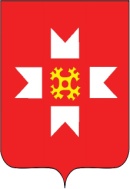 «МОЖГА  ЁРОС» МУНИЦИПАЛ  КЫЛДЫТЭЛЭН ЭСКЕРОНЪЯ НО ЛЫДЪЯНЪЯ  ЁЗЭТЭЗ